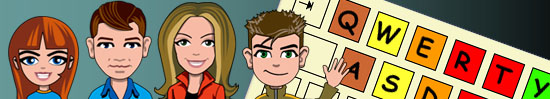 TYPING’S COOLTouch typing courses for 8 – 16’s Autumn half term and Christmas 2022Mon 24 - Thur 27 October 2022, St Joseph's Primary School, KingstonMon 19 - Thur 22 December 2022, St Joseph's Primary School, KingstonCourses run from 10:00 – 12:15 pm dailyRadnor House School, Pope’s Villa, Cross Deep, Twickenham TW1 4QGSt Joseph’s RC Primary School, Fairfield, Kingston KT1 2UPManor House School, Manorhouse Lane, Great Bookham, Surrey KT23 4ENTyping’s Cool aims to teach children and young people, aged 8 – 16, how to touch type 25 – 40 words per minute with 95% accuracy.   By using all ten fingers and thumbs, rather than           pecking at a keyboard with two fingers, pupils can learn to type four to five times faster.  Beginners, improvers and advanced touch typists will be given personalised coaching and support.We use a range of educational programmes especially designed by experts, matching our approach            to your child’s preferred learning style.  Physical exercises are introduced to further improve touch typing ability.  Typing’s Cool also promotes spelling, writing and presentation skills.  For pupils the fun is in dodging asteroids, zapping aliens, “type” rope walking and other app type challenges.   Typing’s Cool was set up in 2009 to teach children how to touch type and currently works with                     8-16’s in weekly after school clubs.  See our website and Facebook for photos and videos.Cost: £160 per place (10% sibling, returner, bring a friend discount)                                 Child care vouchers accepted – OFSTED RegisteredTyping’s Cool course application formI would like to book my child/ren onto a Typing’s Cool holiday course. (Circle selected course).Mon 24 - Thur 27 October 2022, St Joseph's Primary School, KingstonMon 19 - Thur 22 December 2022, St Joseph's Primary School, KingstonChild’s name:   Child’s year group:Child’s school:Home address:Parent/ carer’s name:                                             Parent/ carer’s email:                                                 Parent/ carer’s mobile:Sibling/ friend’s name (for discount on both places): My child is a returner (tick if yes)Are there any medical or special educational needs that the tutors should be aware of?  Yes/ No                                    If yes, please give details overleaf:I give permission for photos to be taken of my child for the Typing’s Cool website and Facebook.Yes/ no (Please note that no child will be individually tagged and photos will be anonymous)To book a place return the application form and payment of £160.00* to Typing’s Cool Ltdvia email or to the address below.Payment can be made by bank transfer to Typing’s Cool Ltd:Sort code:  09-01-27     Account number:  44600440     Reference:  child’s first and last name (holiday)*Sibling/ bring a friend/ returner 10% discount available – discounted cost is £144.00 per place.Please email us for information re paying with child care vouchers 